Муниципальное бюджетное дошкольное образовательное Учреждение детский сад #44 «Сибирячок»Статья«Осторожно дети»Воспитатель: Голышкина Валентина Юрьевна г. Сургут«Осторожно дети!»      Обучение детей правилам дорожного движения – это неотъемлемая часть воспитательного и образовательного процесса. Дети узнают о том, кто такие пешеходы и водитель, как правильно ходить по тротуару, где можно играть в подвижные игры на улице, что такое светофор, какие бывают переходы проезжей части.         Для воспитанников группы «Ягодка» 27 май 2022 г. были проведены специальные интерактивные занятия, игры, беседы. Основной целью являлось напомнить и рассказать детям о том, что они являются участником дорожного движения, и повторить несложные правила для того, чтобы они могли ориентироваться в дорожной ситуации. Ребята вспомнили все, что мы изучали за год о правилах движения.         Нахождение человека на дороге – главное обстоятельство для определения его как пешехода независимо от того, на каком элементе дороги (тротуаре, проезжей части, обочине) он находится. 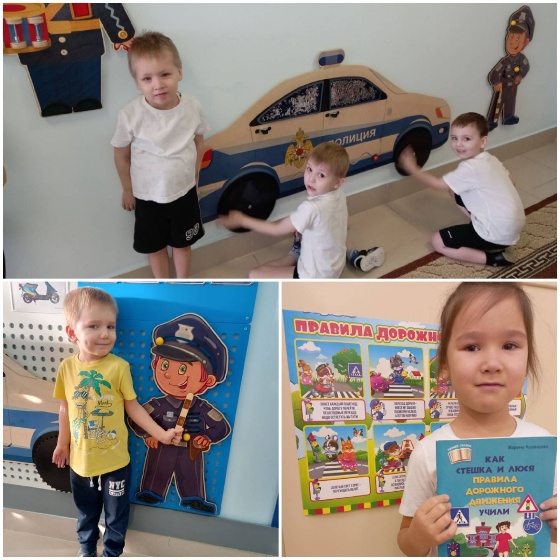 